Word Study ContractName: _________________Activities are due by Friday morning each week.  Complete activities for a total of 100 points.  Staple any pages to the back of this sheet. 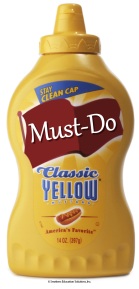 Must-Do ActivitiesSort words 3 times. (10 pts.) Write words in the sort once. (10 pts.)Glue words in sort at end of the week. (10 pts.) May-Do ActivitiesDo a blind writing sort with a partner. (10 pts.)Hunt for 5 additional words in books.  List book title and page number.  (10 pts.)Complete the ABC chart with words. (10 pts.)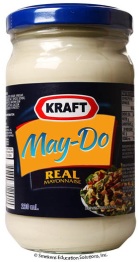 Break words into syllables. (10 pts.)Write words and list an antonym or a synonym for each word. (20 pts.)Play cubing with someone using 6 words.  Write down 10 responses. (20 pts.)Define 10 words. (20 pts.)Draw a pictorial representation for 10 words. (20 pts.)Report etymologies for 10 words. (20 pts.)Complete a word spoke with a root. (20 pts.)Create 10 new words from the Greek/Latin roots.  Give meaning.  (20 pts.)Write a story using 15 words.  Underline the words. (30 pts.)